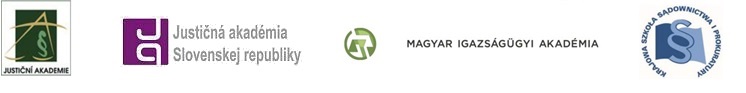 Rozwój i doskonalenie zawodowe sędziów i prokuratorów poprzez szkolenie ustawiczne w państwach Grupy Wyszehradzkiej: Przegląd i porównanie metodyki prowadzenia szkoleń i najlepszych praktyk w tej dziedzinie12-13 listopada 2015, LublinPROGRAM12 listopada2015 (czwartek)8:40 – 9:00	 	Rejestracja uczestników9:00 – 9:10		Powitanie – Adam Czerwiński, Zastępca Dyrektora KSSiP9:10 – 9:20		Przedstawienie założeń i celów – Rafał Rafał Nozdryn-Płotnicki, p. o. Kierownika Działu Współpracy Międzynarodowej KSSiPOcena potrzeb szkoleniowych w ramach szkolenia ustawicznego w państwach Grupy Wyszehradzkiej:9:20 – 9:40	- Czechy - Filip Glotzmann9:40 – 10:00	- Węgry – Izolda Engel10:00 – 10:20	- Węgry – Imre Seereiner10:20 – 10:40	- Polska– Maria Świetlicka10:40 – 10:50	- Słowacja – presentation10:50 – 11:10 	- Najlepsze praktyki w państwach UE - Jeremy Cooper11:10 – 11:30 	Dyskusja11:30 – 11:50 	Przerwa kawowaOcena szkoleń ustawicznych w państwach Grupy Wyszehradzkiej 11:50 – 12:10	- Czechy - Filip Glotzmann12:10 – 12:30		- Węgry – Izolda Engel12:30 – 12:50		- Węgry – Imre Seereiner12:50 – 13:10		- Polska – Paweł Zdanikowski13:10 – 13:20	- Słowacja - prezentacja13:20 – 13:40	- Najlepsze praktyki w państwach UE - Jeremy Cooper13:40 – 14:00	Dyskusja14:00 – 15:00		Lunch Innowacyjne programy szkoleń ustawicznych w państwach Grupy Wyszehradzkiej 15:00 – 15:20		- Czechy – Filip Glotzmann15:20 – 15:40	- Węgry – Izolda Engel15:40 – 16:00	- Węgry – Imre Seereiner16:00 – 16:20 	- Polska – Janusz Konecki16:20 – 16:40	- Słowacja – Zdeněk Havlíček16:40 – 17:00	- Najlepsze praktyki w państwach UE – Jeremy Cooper17:00 – 17:20	Dyskusja13 listopada  2015 (piątek)Nowe metodologie prowadzenia szkoleń ustawicznych w państwach Grupy Wyszehradzkiej 8:30 – 8:50	- Czechy – Filip Glotzmann8:50 – 9:10	- Węgry – Izolda Engel9:10 – 9:30	- Węgry – Imre Seereiner9:30 – 9:50	- Polska – Agnieszka Orłowska9:50 – 10:10	- Słowacja – Zdeněk Havlíček10:10 – 10:30	- Najlepsze praktyki w państwach UE – Jeremy Cooper10:30 – 10:50	Dyskusja	10:50 – 11:20	Przerwa kawowaSzkolenie ustawiczne w ramach UE i międzynarodowe szkolenie transgraniczne w państwach Grupy Wyszehradzkiej 11:20 – 11:40		- Czechy – Filip Glotzmann11:40 – 12:00		- Węgry – Izolda Engel12:00 – 12:20		- Węgry – Imre Seereiner12:20 – 12:40		- Polska – Rafał Nozdryn-Płotnicki12:40 – 12:50 		- Słowacja – prezentacja12.50 – 13.10              - Najlepsze praktyki w państwach UE – Jeremy Cooper13:10 – 13:30		Dyskusja13:30 – 14:00		Podsumowanie i zamknięcie seminarium – Jeremy Cooper14:00 – 15:00		Lunch 